      Clubblad BC Poona Mortsel 2015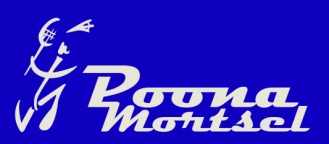 Secreatriaat: Wouter Volcaertstraat 16  2640 Mortselwww.poona.be     bestuur@poona.beWoordje van de voorzitter,Het badmintonseizoen zit er op en we mogen de pen weer inkruipen, om ons blaadje te vullen met veel onzin en misschien hier en daar een prettig weetje.Dit jaar moesten we het, met het uitvoerend bestuur, met twee man minder stellen, omdat Arno en Bart andere prioriteiten hadden gesteld. De drie overgebleven personen: Christiaan, Patrick en ikzelf hebben sterke schouders, dus we hebben ons dit jaar goed uit de slag getrokken, waarvoor dank. Maar ook sterke schouders kunnen krampjes en kleine pijntjes krijgen. Voordat we verrekkingen, ontstekingen of erger krijgen, doen we een warme oproep om ons bestuur, als bestuurslid of medewerker te komen versterken (zie verder in dit boekje). We kijken terug op een zeer geslaagd seizoen. We hadden opnieuw 40 jeugdspelers, die elke maandag hun best deden en begeleid werden door Patrick, Eddy en Dieter. Dit jaar werden we geconfronteerd met de overname van het café door de volleybalploeg en het terugdringen van de service van de zaalwachters, op maandag. Na het oplossen van enkele kinderziektes, is de samenwerking vrij vlot verlopen.Einde april was er het BK voor veteranen waar we, met een klein ploegje, getracht hebben om op gedurende twee dagen een professioneel tornooi te organiseren, zonder het familiale karakter uit het oog te verliezen. Ik dank de vaste ploeg (Carl, Patrick, Eddy, Christiaan, Koen en Jan) voor al hun werk en ik denk dat we trots mogen zijn op het resultaat. Uiteraard gaat mijn dank ook uit naar de sponsors en alle medewerkers die gefunctioneerd hebben als lijnrechter, DJ, barman of barvrouw, opsteller, afbreker, enz… De nationale titels van Patrick en Jos verdienen alleen maar applaus en bewondering. Als je het gemist zou hebben, kan je de foto’s en het verslag van ATV op onze website terugvinden www.poona.be.Ook dit jaar werd er weer een clubtornooi dubbel georganiseerd, onder de bezielende leiding van Koen, Bart en Arno. Met 57 volwassenen die meededen, op 121 volwassenen die zijn ingeschreven in onze club, wil dit zeggen dat we beantwoorden aan een behoefte van onze leden om zich, op het einde van het seizoen, een keertje “voor echt” met elkaar te meten. Felicitaties voor alle winnaars en bedankt aan alle deelnemers. De sportieve prestaties vielen een beetje tegen. Onze eerste herenploeg en onze eerste gemengde ploeg, spelen volgend jaar een reeks lager en ook de derde herenploeg had alle moeite van de wereld om zich te handhaven in hun reeks. Enkel de tweede herenploeg “freewielde” een beetje door het seizoen. Anderzijds hadden we voor het eerst twee veteranenploegen (één heren en één gemengd), die knokten in de veteranencompetitie van de PBA te Kontich. Het “groene gevaar”, zoals ze daar weleens worden genoemd, behaalde telkens de titel en zij stijgen beiden een reeks hoger. Ik wens iedereen een prettig verlof toe en hoop jullie allemaal lachend en gezond weer te zien, in augustus 2015.Indien je deze zomer verhuist, van telefoon of e-mailadres veranderd, gelieve ons dan ook op de hoogte te houden, met een klein mailtje te sturen naar bestuur@poona.be.En als je mij nog even een plezier wil doen , mag ik dan vragen om uw postzegeltjes niet weg te doen maar aan mij te bezorgen aub ? Alvast bedanktJimEerste speeldagen volgend seizoen 2015-2016AUGUSTUS: 	Maandag 17,24 en 31 augustus van 19u tot 22u voor reeds aangesloten leden en wij spelen dus NIET op donderdag SEPTEMBER: 	Maandag 3 en donderdag 6 september voor nieuwe ledenJEUGDSPELERS: 	Maandag 3 september om 18:00uHoe verging het onze competitieploegen dit jaar?Jaarverslag van onze gemengde ploeg.Vorig seizoen waren we toch wel heel content met onze kampioenstitel in 3de provinciale. Dat betekent meteen ook dat het nieuwe seizoen, in 2de provinciale, heel zwaar kan worden. Op het eind van vorig seizoen schreven we in dit clubblaadje: “Ook al belooft het komende seizoen heel wat moeilijker te worden, gaan we er even hard tegenaan gaan, met als minimale ambitie evenveel plezier beleven en in 2de blijven!”. Ik kan je nu al verklappen dat we, als typische lift-ploeg tussen 2de en 3de provinciale, deze ambitie maar voor de helft gerealiseerd hebben; gelukkig de belangrijkste helft.Het seizoen begint meteen al met slecht nieuws: Birgit, die toch wel meer dan haar steentje bijgedragen heeft tot de kampioenstitel, is “out” voor het hele seizoen! Wanneer we de indexen van de andere teams in 2de A bekijken, worden we nog minder vrolijk: met onze index van 54 hebben we de aller laagste index van de reeks; dat wil vooraf niet meteen veel zeggen, maar het toont dat de andere teams heel wat meer opstellingsmogelijkheden (lees: hogere klassementen) hebben.Ook Koen, de ploegkapitein, moet wegens kleine en één grote blessure heel vaak forfait geven. Gelukkig hebben we goede invallers (Nathalie, Jitse, Patrick, Nick en Bart: wreed bedankt om met ons te willen meespelen!) die zich helemaal gegeven hebben .Na enkele ontmoetingen vindt Brent zijn goede conditie terug en lijkt Joke helemaal terug de oude na haar zwangerschap van Lisse, je weet wel de “1G-baby”, die in de zomer gezond en wel geboren werd. Brent wint heel wat enkelspelen en in het gemengd dubbel winnen Joke en Brent op één na al hun wedstrijden; ook in het HD lukken we er regelmatig in om een wedstrijd te winnen; maar hier houdt het goede nieuws op: voor onze ploeg, als team, is deze reeks het voorbije seizoen duidelijk te hoog gegrepen. We winnen twee ontmoetingen, maar dat is veel te weinig om er in te blijven: we eindigen als laatste en komen volgend seizoen weer in 3de provinciale uit, met als ambitie om toch weer zo hoog mogelijk te eindigen.Hopelijk kan Birgit in de loop van het seizoen weer meespelen en blijven de vier andere vaste spelers, Joke, Karine, Brent en Koen gespaard van pech of kwetsuren!Alvast bedankt aan mijn teamleden om er altijd te zijn (Joke, Karine en Brent hebben elke ontmoeting meegespeeld!), om er altijd voor elkaar te zijn (sportvrienden moet je koesteren!) en om er altijd weer met goede moed, ondanks de hogere klassementen bij de tegenstanders, en enthousiast in te vliegen. Laat ons er weer een plezant en sportief geslaagd seizoen van maken!Koen.Jaarverslag van onze eerste herenploeg Het seizoen van 1HEind vorig seizoen kondigden Bart en Arno aan dat ze een trapje lager wilden spelen en opnieuw met Spons en de Kapten een ploeg zouden vormen. 1H moest dus op zoek naar jong bloed. Dus: Bart en Arno outside, Roel en Nick inside!Nick had reeds enkele malen ingevallen in de ploeg, dus kende het klappen van het racket al. Roel daarentegen kwam nieuw bij de club en de ploeg na een jaar in transit: als (niet) speler van een niet-meer-bestaande club zou hij de competitie maar eens vervalst kunnen hebben. Als hij zelf niet ging vliegen, deed hij de shuttles met tomeloze inzet vliegen. Koen zag ze dan weer tegelijk wel en niet vliegen. Na een sukkeljaar met voetproblemen bleek onze bompa-in-spe niet in het oog te hebben waar het echte probleem zich bevond. Door het oog van de naald was hij er gelukkig net op tijd bij! Hij miste dus een groot deel van het seizoen. Gelukkig vond Brent ondanks de nieuwe telg ruimte om alle matchen te spelen…of vluchtte hij voor zijn drie vrouwen om eindelijk wat tijd voor zichzelf te hebben? Het seizoen van 1H vorderde maar moeizaam. De resultaten bleken niet rechtevenredig met de inzet en daar konden onze invallers helaas ook niet veel aan veranderen. Slechts drie keer speelden we gelijk, de overige ontmoetingen moesten we onze meerdere erkennen in de altijd hoger geklasseerde tegenstanders, al waren er behoorlijk veel spannende driesetters bij. Helaas, het zat ons niet vaak mee. Zo heeft Roel naar eigen zeggen tot de laatste wedstrijden moeten wachten om een match te kunnen winnen, maar…zijn verhaal klopt niet helemaal: onderzoek heeft uitgewezen dat hij de eerste enkelmatch van het seizoen al gewonnen had!  Met onze 3 schamele puntjes is ons verblijf van enkele seizoenen in de 2de afdeling ten einde. Vanaf september ziet onze ploeg er weer een beetje anders uit. Aangezien een job in het buitenland meer opbrengt dan enkele winstmatchen met Poona 1H in 3e provinciale, heeft Nick besloten om de ploeg te verlaten. Gelukkig hebben we in Koen A een goede vervanger gevonden…en zo gaat het verhaal verder… Nick outside en Koen inside!Bedankt aan de vaste kern en alle invallers en tot in september voor een gegarandeerd succesvoller seizoen!BrentJaarverslag van onze tweede herenploegDit jaar spelen we opnieuw in 3de afdeling B, en dit met een “nieuwe versterkte ploeg” aangevuld dus door 2 jonge gasten. Nml Bart en Arno kwamen onze ploeg versterken en ik bleef met mijn vaste maat Sponzie trouw aan onze ploeg. Dat er versterking was gekomen zagen me meteen aan de resultaten.. Onze eerste match tegen nieuwkomer Duffel werd al meteen verloren met 5-3 ! Was het misschien omdat ik toen in de Lotto Arena zat voor een optreden van Joe Bonamassa dat wij verloren hadden ? Ik weet het niet maar het eerste verlies was meteen een feit. Maar helaas kwamen er nog wedstrijden die we maar niet konden winnen….maar liefst 6 wedstrijden werden er verloren, ik vroeg mij al af wanneer onze jonge generatie is eindelijk wat punten ging pakken. Op deze manier konden we niet voor de titel gaan, en ik had nochtans mijn champagne reeds koud gezet (lees het boekje van vorig seizoen voor meer info). Gelukkig waren er toch nog voldoende wedstrijden die we wel konden winnen om zo onze plaats in de rangschikking te verstevigen en kwam een mogelijke degradatie zeker niet ter spraken.We eindigen met maar liefst 3 ploegen op de derde plaats en omdat Baccs een iets beter set gemiddelde hadden dan wij, eindigen zij net voor ons. Dus van de 10 wedstrijden konden wij er maar slechts 4 winnen, ik had eerlijk gezegd iets meer verwacht van mijn ploegje. Maar niet getreurd de pita’s waren lekker na de wedstrijden en de sfeer was zeker optimaal in mijn team, dus dat verlies dat nemen we er maar bij dan. Misschien dat we volgend seizoen iets beter gaan presteren ? De Kapten  EddyJaarverslag van onze derde herenploeg Ons ploegje is al enkel jaren actief in de vierde provinciale afdeling, waar we ons meestal goed uit de slag trekken. Dit jaar begon ons seizoen een beetje in mineur, omdat twee van onze basisspelers al voor dat het seizoen begon, forfait moesten geven, wegens familiale redenen en gezondheidsproblemen.Dit was een voorbode op de rest van het seizoen, waarbij we geteisterd werden door blessures en ziektes. Gelukkig allemaal zonder veel erg, maar ik moest telkens puzzelen om een competitieve ploeg op de been te krijgen.Normaal gezien speel je een competitie met 4 tot 6 personen. Ik heb dit jaar 10 personen moeten oproepen, om alle wedstrijden gespeeld te krijgen. Peppi en Kokki speelden dit jaar amper enkele wedstrijden samen. De focus lag dan ook meer op de pré- en after badminton (en daarin zijn we de ongeslagen kampioenen), dan op het eigenlijk geleverde spel, al gingen we telkens voor het maximaal haalbaar resultaat. Als we volgend jaar een iets stabielere ploeg behouden, mag het verblijf in vierde geen problemen opleveren.De achillespees van ons team en dat van sommige andere van onze teams, zijn de enkelpartijen, waar veel te weinig punten mee gehaald worden. Van de 40 enkelpartijen, werden er slechts 8 gewonnen. Dat is zwakjes te noemen.JimJaarverslag van onze veteranen ploeg (gemengd en dubbel heren)Veel valt er niet over te zeggen.Alle spelers zorgden voor mooie resultaten.Met uiteindelijk twee eerste plaatsen!Onverwachts gingen we naar daar!Den Eddy zorgde voor een mooi gebaar!De anderen noemden ons direct "het groene gevaar"!De laatste wedstrijden hadden we veel vrienden.Ze wisten ons na de match steeds te vinden.De (champagne) kurken (voor den Jim) vlogen in het rond En dat was voor de sfeer zeer gezond!De ploeg voor volgend jaar is rond!De contracten zijn getekend, de coachen gekend!Dus volgend jaar opnieuw (dankzij Eddy) "het groene gevaar"!De kapiteins.Jan en KristienJeugdtrainingDat onze jeugdwerking nog steeds een succes formule blijkt te zijn merken we ieder jaar aan het aantal inschrijvingen. Dit seizoen betaalde maar liefst 38 jeugdspelers hun lidgeld om zo toch maar zeker te zijn van hun plekje in onze club. We hebben zelfs al kinderen moeten weigeren omdat we gewoon geen plaats meer hadden en ook geen ruimte voor meerdere uren kunnen voorzien. Wat dus wel een positief teken is naar onze club toe dat we goed bezig zijn met onze jeugdwerking. Iedere week opnieuw maar proberen om iedereen voldoende aandacht en begeleiding te geven waar nodig, ik geef het toe het is niet altijd even simpel. Maar over het algemeen mogen wij niet klagen van onze jeugdspelers. Buiten het feit dat er dit jaar toch wel (en jammer genoeg) enkele kleine incidentjes waren die misschien wel vermeden konden worden. En er waren ook enkele spelers die ons verlaten hebben om naar een andere en “grotere” club te gaan waar ze meer les konden krijgen en meer speeldagen. Dit kunnen wij natuurlijk niet tegenhouden, maar wat we wel kunnen is indien er problemen zouden zijn van welke aard dan ook, laat het aub dan weten aan ons. Als wij niet weten dat er problemen zouden zijn kunnen wij ook niets doen voor jullie. Dus de gouden regel is nog altijd : “blijf niet zitten met eventuele vragen of problemen maar praat erover !”. Wij hebben altijd een luisterend oor voor jullie en zullen altijd ons best doen om het jullie zo aangenaam mogelijk te maken. Maar dit verwachten wij natuurlijk ook van jullie hé, dat jullie het ons ook niet te moeilijk maken….In naam van mijzelf, Patrick en Dieter geniet van jullie welverdiende vakantie en hopelijk tot volgend seizoen.  Eddy en PatrickJEUGDTRAINING BIJ POONA MORTSELVanaf 03/09/2015 gaan we terug van start met onze jeugdbegeleiding (voor jeugd tussen 8 en 18 jaar). Patrick De Ruisseaux en Eddy Willems zullen aan deze jongeren lesgeven, elke maandag tussen 18.00h en 19.30h. Patrick neemt de gevorderden voor zijn rekening en Eddy zal de beginners alle knepen van het vak leren. De inschrijvingen worden beperkt tot 40 kinderen. €85 per jaar + een gratis T-shirt.  Betaal je vóór 18 augustus, betaal je maar €80.(en dit voor bestaande spelers)Het clubkampioenschap 2015Het was weer zwoegen en zweten en vooral veel afzien voor vele onderons om toch maar de velbegeerde titel van club kampioen binnen te halen. Voor een overzicht van alle gespeelde halve en finale wedstrijden met daarbij ook de uiteindelijke winnaars ga dan even naar onze website kijken op www.poona.be.Belgisch Kampioenschap Senioren 2015De Vlaamse badmintonfederatie vroeg ons dit jaar om het BK veteranen opnieuw te organiseren. Vorig jaar, was het de beurt aan onze Waalse vrienden, dit jaar was Vlaanderen opnieuw aan zet. Dit jaar kregen we meer voorbereidingstijd en konden we het meer professioneel aanpakken. We vonden de nodige sponsors binnen en buiten de club om het financieel plaatje rond te krijgen, we werkten dit jaar met een speciale ontvangst voor VIP’s, met eten en drank en uiteraard werden alle spelers in de watten gelegd oa ook door het ter plaatse zijn van een fotograaf, DJ en 2 kinés gedurende de twee dagen van het tornooi. Het werken met wedstrijdmatten, op zondag, tijdens de finales, werd ook dit jaar sterk op prijs gesteld. Zowel van de spelers, als van de scheidsrechters, kregen we veel complimentjes. Uiteraard waren er hier en daar wat kleinigheden, die moesten worden bijgeschaafd, maar niets ernstig. Als kers op de taart kwam ATV een reportage maken op zondag 26 april en werden we, op maandag 27 april, uitgenodigd in de studio’s van ATV om deel te nemen aan het sportcafé. Omdat onze jeugdspelers normaal gezien training hadden, tijdens de opnames, werd alles georganiseerd om hen mee te krijgen naar de studio’s. Voor onze jongste spelers was dit een hele belevenis. Voor ons was het een goede gelegenheid om badminton en onze club nog eens op de kaart te zetten. Het “oude bestuur” werd  ook uitgenodigd om mee te komen naar de studio’s en ze waren nog eens voltallig aanwezig. Dat deed ons deugd en hen zichtbaar ook. Ondanks het “hard labeur” om alles te organiseren en in goede banen te laten lopen, kijk ik met veel plezier terug op dit BK.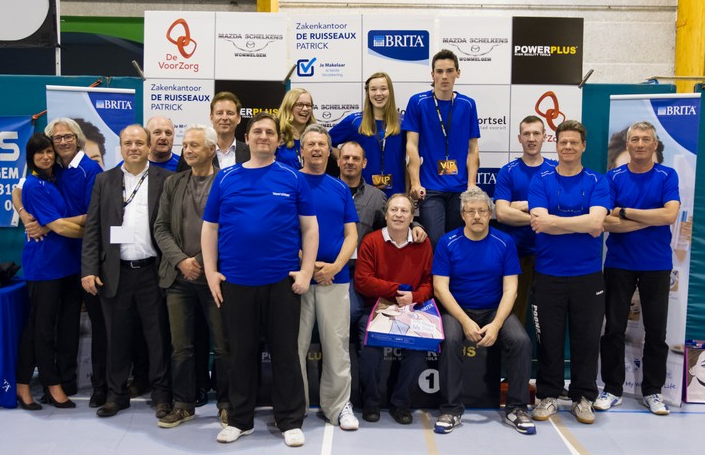 Bedankt aan alle medewerkers, sponsors en lijnrechters voor het mooie resultaat !!Poona-nieuwsOproep voor nieuwe bestuursledenOnze club heeft momenteel 160 leden (jeugd en volwassenen samen) en draait op een budget van ongeveer 15.000 euro per jaar.De organisatie van een club brengt veel werk mee, dat op de achtergrond wordt gedaan en waar je als gewone speler niet veel van merkt : contacten met het cafetaria, de stad Mortsel, vergaderingen op Provinciaal, Vlaams en Belgisch niveau voor badminton, de opvolging van de jeugdspelers, afsluiten van de zaal, attesten voor de mutualiteit, opvolgen kwetsuren, aankoop van materiaal, opvolgen van de ledenlijsten, boekhouding, afsluiten van de zaal, enz…. Momenteel wordt al dit werk gedaan door drie mensen (Christiaan, Patrick en ikzelf). Dit is veel te weinig volk, voor veel te veel werk.Gelukkig worden we voor een deel ondersteund door medewerkers voor het afsluiten van de zaal, het organiseren van het clubkampioenschap, enz….Wij zoeken onder onze leden, met minstens 3 jaar ervaring in onze club, mede-bestuursleden, die ons willen helpen in één of meerdere van deze taken. Als bestuurslid, woon je best in Mortsel. Dit is één van de voorwaarden om erkend te worden. Vragen, opmerkingen, klachten kunnen altijd opgestuurd worden naar bestuur@poona.beWoordje van de secretarisBeste leden,Om te beginnen met een oneliner zoals ieder jaar: het seizoen 2014-2015 is weer voorbij gevlogen. :-)Een succesvol  jaar met hier en daar wat kwetsuren. Maar daar is de verzekering voor. Ieder jaar krijg ik ook meer en meer aanvraagformulieren voor tussenkomst van het ziekenfonds. Dus aarzel volgend jaar niet om het formulier in te dienen.  Ik vul het met veel plezier in.Tot volgend seizoen? Hopelijk van wel.Christiaan.Woordje van de penningmeesterHet seizoen is weeral ten einde. Hierbij de lidgelden voor het nieuwe seizoen. Nog alles even duidelijk uitleggen. U moet niks aftrekken of bijtellen bij de bedragen die vermeld staan in de gekleurde kaders om korting te bekomen. Als u lid bent en betaalt voor 18/8 neemt u het bedrag in het groene kader. Als u nieuw lid bent of betaalt na 18/8 neemt u het bedrag in het rode kader. Nog een tip, vul als memodatum 14/8 in dan bent u als lid altijd op tijd en bekomt u de korting. Vermeld naam voor wie u betaalt en zo bespaart u mij tijd en zoekwerk. Hierbij het goede nieuws 5 euro korting voor de leden die betalen voor 18/8 (memo 14/8).           Haal bij uw ziekenkas of secretaris Christiaan uw formulier van het ziekenfonds en krijg tot 30 euro terug.                    Haal bij onze penningmeester sponsor Patrick een formulier en krijg 10 procent korting op al Uw beleggingen, pensioensparen, verzekeringen en leningen via een gratis offerte. U kan altijd bij ons terecht voor vragen over beleggingen, pensioensparen, leningen of verzekeringen. Bij Patrick kan je een gratis offerte aanvragen of op het volgend adres:  Beatrijslaan 2 (hoek Blancefloerlaan) 2050 Antwerpen - Tel : 03 219 51 11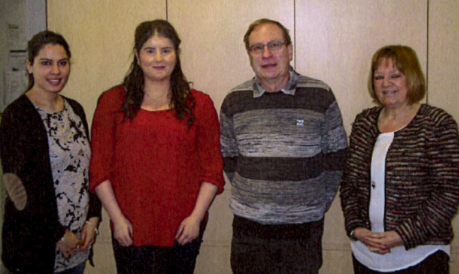 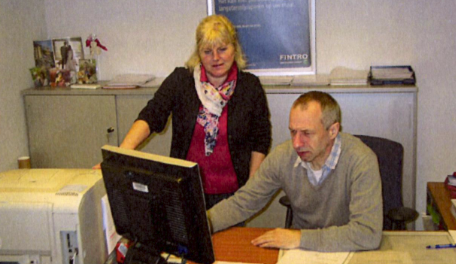 En tot slot, proficiat aan alle spelers met de geleverde prestaties. In het bijzonder onze BK Jos +65 en Patrick +55 en 2 finales Sportieve groeten,De Ruisseaux PatrickLidgeld 2015-2016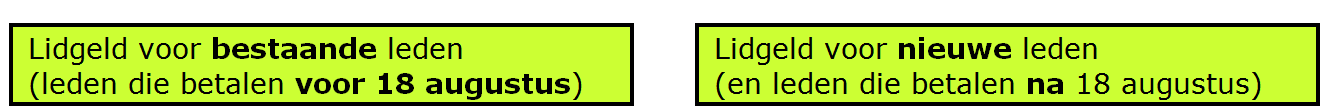 Goede afspraken maken goede vrienden.Ziehier de 4 regels voor hernieuwing van het lidgeld :1. Alle betalingen gebeuren uitsluitend per overschrijving op de Poona zichtrekening  BE04.1430.7847.5731. Cash betalingen worden niet aanvaard.2. Alle leden van speelseizoen 2015-2016 kunnen probleemloos herinschrijven door het lidgeld per overschrijving te betalen vóór (héél belangrijk: VOOR) 18 augustus 2015. De valutadatum op onze uittreksels is de bepalende datum. Alleen leden die tijdig hun lidgeld betalen – vóór 18 augustus 2015 – krijgen een korting van 5,00 EUR (zie groene kader).3. Leden die vanaf 18 augustus 2015 betalen, worden automatisch als ontslagnemend beschouwd. Deze leden worden dan – zonder uitzondering – behandeld zoals de nieuwe leden. D.w.z. 	- ze komen op de wachtlijst 		- ze worden toegelaten zolang er plaats is 		- ze betalen het lidgeld dat nieuwe leden betalen d.w.z. géén korting ! (zie                       rode kader)Tip: Gebruik de memodatum op je overschrijving. Je vermijdt dat je als ontslagnemend wordt beschouwd en je bespaart jezelf – en ons – een hoop kommer en kwel.4.. Gebruik je telebanking, PC-banking, internet bankieren, … vermeld dan het Poona lidnummer en je naam in de mededeling. Dit vind je terug op www.poona.be MaDoMa+Dojeugdtraining 8-18j80//Recreant (+15j)8070105Combinatie jeugdtraining + spelen van 19u30-23u00 (+15 jaar)80/105Competitiespeler105105130MaDoMa+DoJeugdtraining 8-18j85//Recreant (+15j)8575110Combinatie jeugdtraining + spelen van 19u30-23u00 (+15 jaar)85/110Competitiespeler110110135